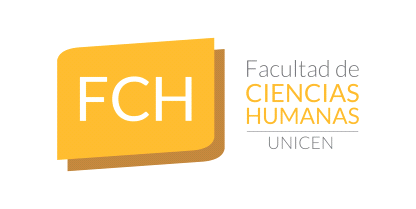 CONSEJO ACADEMICOREUNION DE COMISION- PLENARIO – miércoles 06 de marzo de 2019, 14:00 horas.Nota de la Secretaría de Extensión y Transferencia en la que se solicita aval institucional para el Proyecto “Infancias desafiantes: Educación (im)posible” presentado por las docentes SPINELLOAlicia, LÓPEZYanina y LAUGE María de la Paz.Nota de la Secretaría de Extensión y Transferencia en la que se solicita aval institucional para la realización de la conferencia “Contra monumentos de la memoria traumática” a cargo de la Dra. VIOLI María Patrizia, a desarrollarse el día 12 de marzo de 2019.Nota de la Secretaría de Investigación y Posgrado donde se elevan propuestas de Seminario del Doctorado en Historia:Seminario “Patrimonio histórico, museos e historia cultural (Argentina 1850 – 1950)”. A cargo de la docente BLASCO, Elida.Seminario “La Guerra Civil Española en el cine”. A cargo del docente CÉSPEDES, Jaime.Seminario “Vida cotidiana y opinión pública en dictaduras europeas y latinoamericanas del siglo XX”. A cargo del docente LVOVICH, Daniel.Nota de la Secretaría de Investigación y Posgrado donde se solicita designar como co-directora de Tesis Doctoral a la Dra. ECHEVERRIA Olga del alumno HERNANDEZ CATALAN Reinado Segundodel Doctorado en Historia.Nota de la Secretaría de Investigación y Posgrado donde se solicita aprobar Proyectos de Tesis de alumnos del Doctorado en Historia.Nota de la Secretaría de Investigación y Posgrado donde se solicita otorgar créditos para alumnos del Doctorado en Historia.Nota de la Secretaría de Investigación y Posgrado donde se solicita otorgar créditospor seminarios de Dirección de Estudio para alumnos del Doctorado en Historia.Nota de la Secretaría de Investigación y Posgrado donde se solicita otorgar créditospor seminarios externos a la alumna del Doctorado en Historia, BAGENETA María del Pilar.Nota de la Secretaría de Investigación y Posgrado donde se solicita designar docentes que integrarán el Comité Asesor Permanente de la Secretaría de Ciencia, Arte y Tecnología a partir de marzo de 2019.Nota de la Secretaría de Investigación y Posgrado donde se eleva la solicitud de baja de alumnos al Programa de Doctorado en Historia.Nota de la Secretaría de Investigación y Posgrado donde se solicita designar al tribunal que actuará en la Evaluación de Tesis Doctoral de alumnos del Doctorado en Historia.Nota de la Secretaría Académica donde se eleva la propuesta de“Protocolo de Tesis”, elaborada por el Área de Graduación de Programa IPG.Nota de la Secretaría Académica donde se eleva copia del dictamen correspondiente a la Evaluación Periódica de Desempeño Académico (EPDA) del docente RUIZ DE GALARRETA, Alejandro.Nota de la Secretaría Académica donde se eleva copia del dictamen correspondiente a la Evaluación Periódica de Desempeño Académico (EPDA) del docente PELUSO, Fabio.Nota de la Secretaría Académica donde se eleva copia del dictamen correspondiente a la Evaluación Periódica de Desempeño Académico (EPDA) de la docente ARAUJO, Sonia.Nota de la Secretaría Académica donde se solicita rectificarel Acta de Examen Promocional Nº 835 en la cual se omitió registrar a la alumna KROHN BORSA, Camila.Nota de la Secretaría Académica donde se solicita incorporar a la Lic. MUJICA, Camila como tutora en la asignatura “Gestión Ambiental de Sistemas Urbanos” (1º Cuat.) de la carrera de Ciclo de Lic. en Gestión Ambiental.Nota de la Secretaría Académica donde se solicita otorgarlicencia por Cambio de Lugar de Trabajo de la Prof. OLIVA ANDREA para realizar actividades académicas en la Universidad  de les Illes Balears y en la Universidad Complutense de Madrid,  España.Nota de la Secretaría Académica donde se solicita designar a los profesores que se desempeñarán en las asignaturas del 1º Cuat, 2º año, de la carrera Tecnicatura en Gestión Universitaria. Nota de la Secretaría Académica donde se solicitadesignar a la Dra. PARSERISASDerlis, en reemplazo de la Prof. GOMEZ Sandra, como docente a cargo del Curso de Ingreso de la Carrera Ciclo de Lic. de Geografía, modalidad  virtual.Nota de la Secretaría Académica donde se solicita reasignar funciones a los docentes de las asignaturas: Turismo Alternativo / Turismo Sustentable / Marcos Naturales y problemas ambientales correspondientes a las carreras de Licenciatura en Turismo y Diagnóstico y Gestión Ambiental. Nota de la Secretaría Académica donde se solicitaextender funciones al Lic. CORRALES Lucasen la asignatura Técnicas Cuantitativas I (1º Cuat.) de la carrera Lic. en Diagnóstico y Gestión Ambiental. Nota de la Secretaría Académica donde se solicita otorgarlicencia por Ejercicio Transitorio  de Cargo de Mayor Jerarquía de la Dra. MIKKELSEN Claudia.Nota de la Secretaría Académica donde se solicita aprobarcomo Co-Director Externo a la Dra. CORIA Lujan para la Tesis de Lic. en Diagnóstico y Gestión Ambientalcorrespondiente a la alumna PARÍS Leticia.Nota de la Secretaría Académica donde se solicita aprobar laPromoción Sin Examen Final para las asignaturasFrancés I y Lengua Francesa de las carreras de Diagnóstico y Gestión Ambiental, Geografía, Trabajo Social, Historia, Educación Inicial y Ciencias de la Educación.Nota de la Secretaría Académica donde se solicita aprobar la convocatoria a Selección Interna de un cargo de Ayudante Alumno, dedicación Simple, para la asignatura Historia Americana IV de la carrera Prof. / Lic. en Historia.Nota de la Secretaría Académica donde se solicita designar a los docentes que se desempeñarán en las asignaturas del 1º Cuatrimestre de la carrera Tecnicatura en Ambiente, Subsede Quequén. Nota de la Secretaría Académica donde se solicita aprobar la convocatoria a Selección Interna de un cargo de Ayudante Diplomado, dedicación Simple, para la asignatura Informática.Nota de la Secretaría de Extensión y Transferencia donde se solicita al Consejo Académico autorización para extender el plazo de sustanciación del llamado a concurso para la selección de 2 (dos) becarios de contraprestación en el marco del Proyecto denominado: “Re-creándonos: uso educativo-comunicativo de las TIC en la Educación Inicial”.